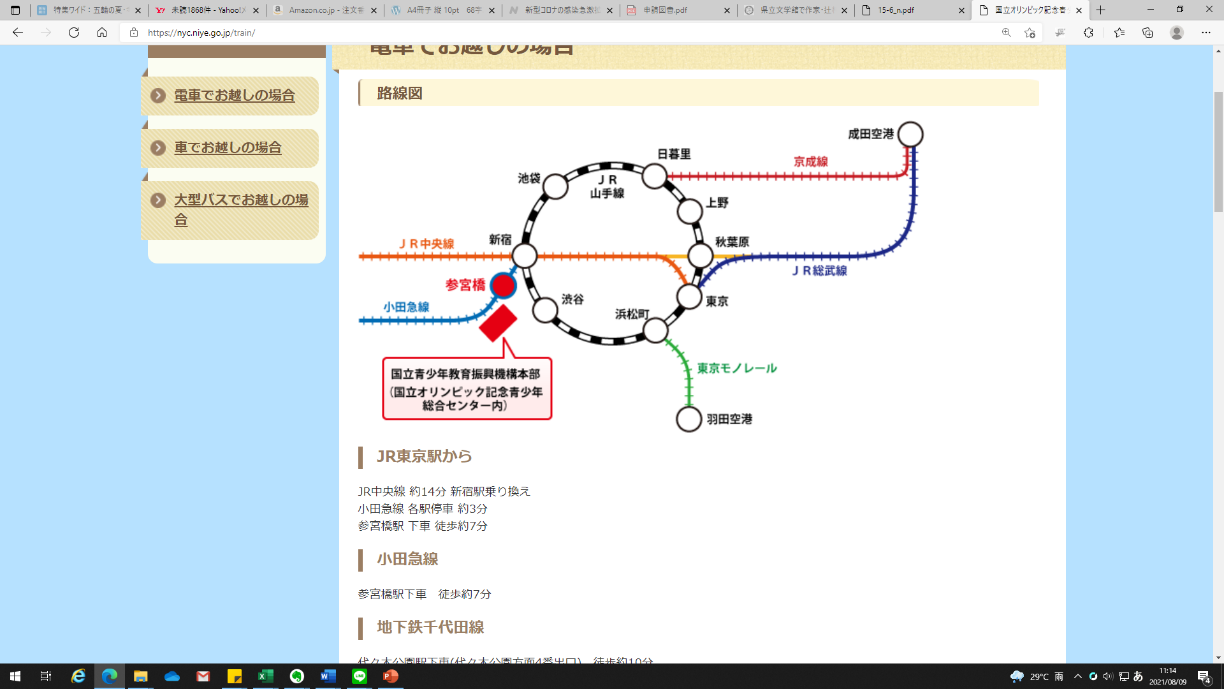 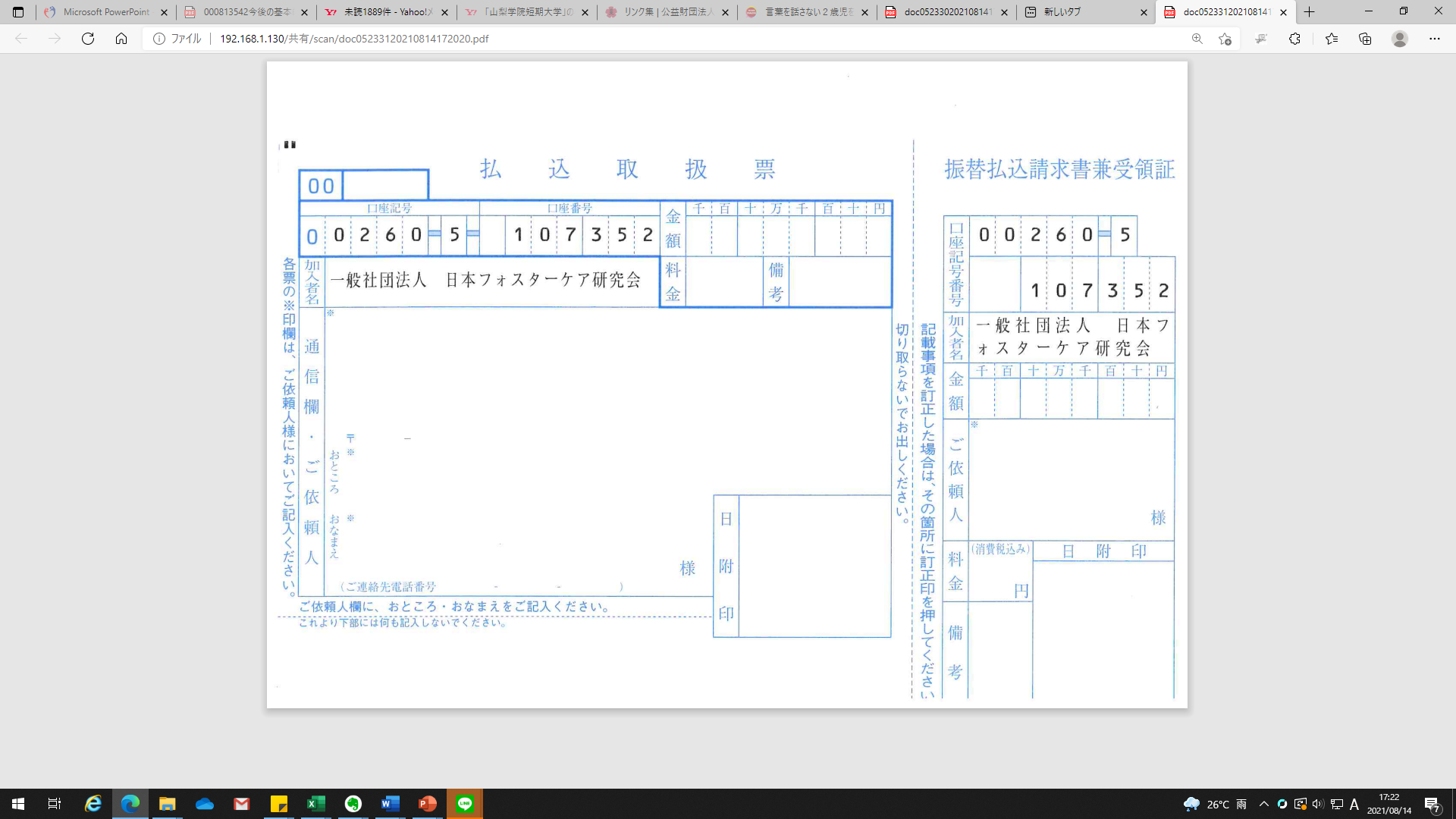 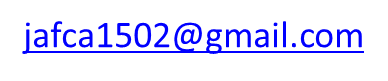 所属（里親会等）一般社団法人埼玉県里親会会員種別会員　・　学生　・　賛助会員　・　非会員  ○でご記入ください住　所Tel・fax〒メールアドレス参加方法会場参加　　　　　Zoom参加　　　　　○でご記入ください資　料資料不要　　　　　　　　　　　　　　　○でご記入ください資料必要　1,000円　　　(下記口座にお振り込みください)